Contact presse : presse-dgs@sante.gouv.fr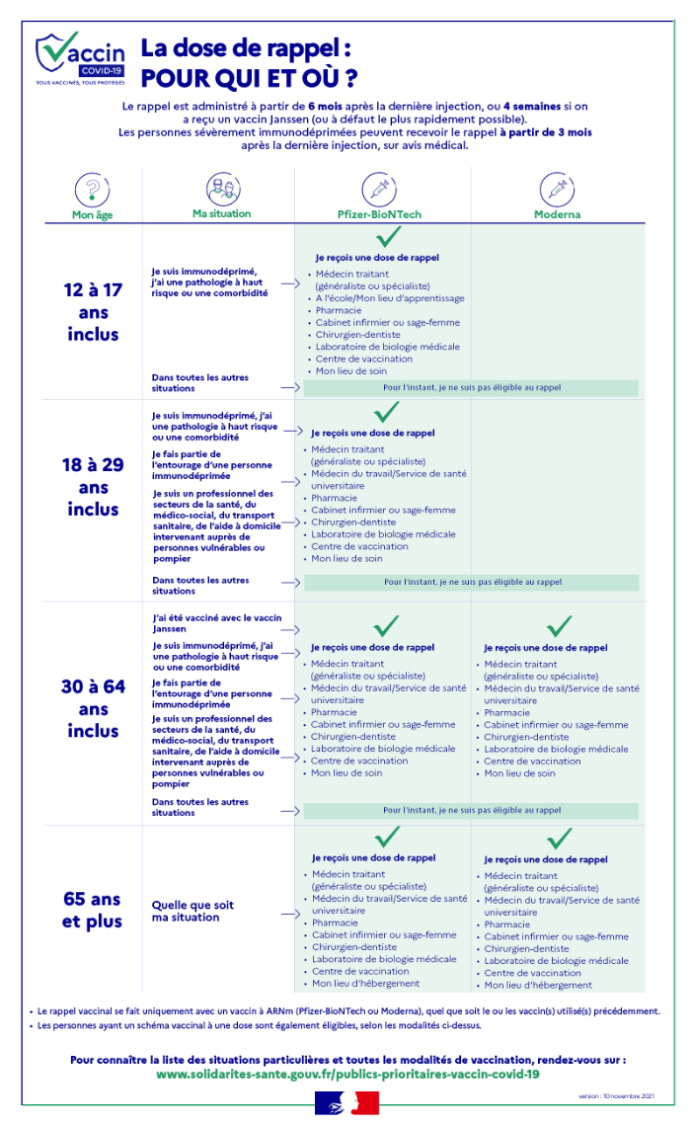 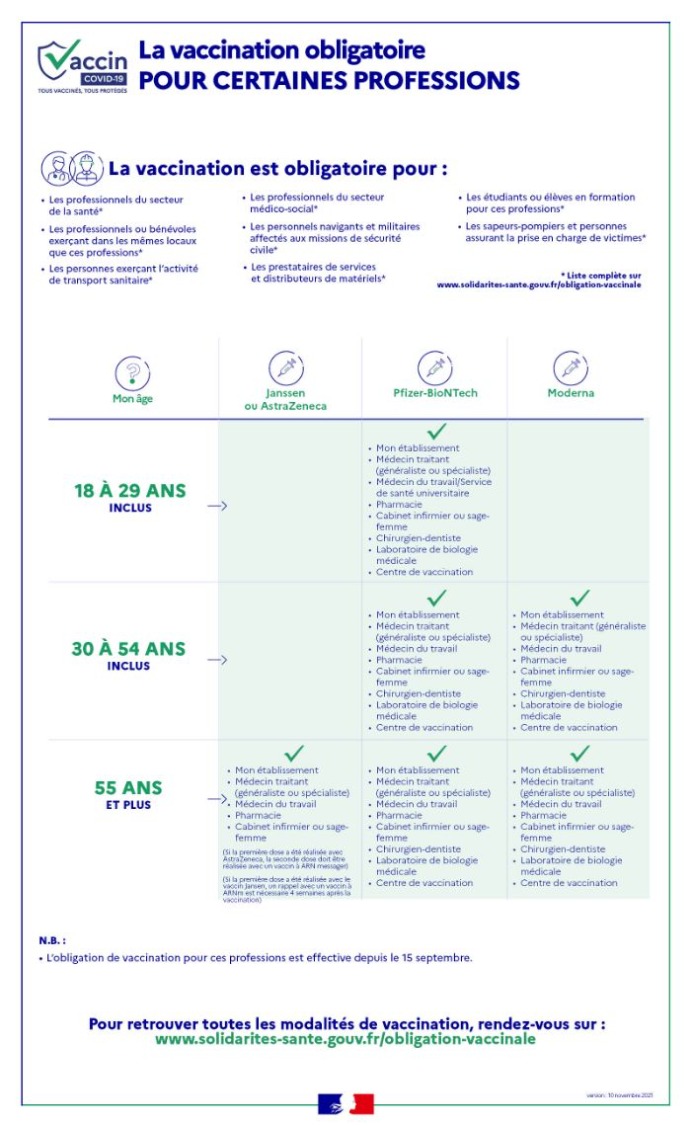 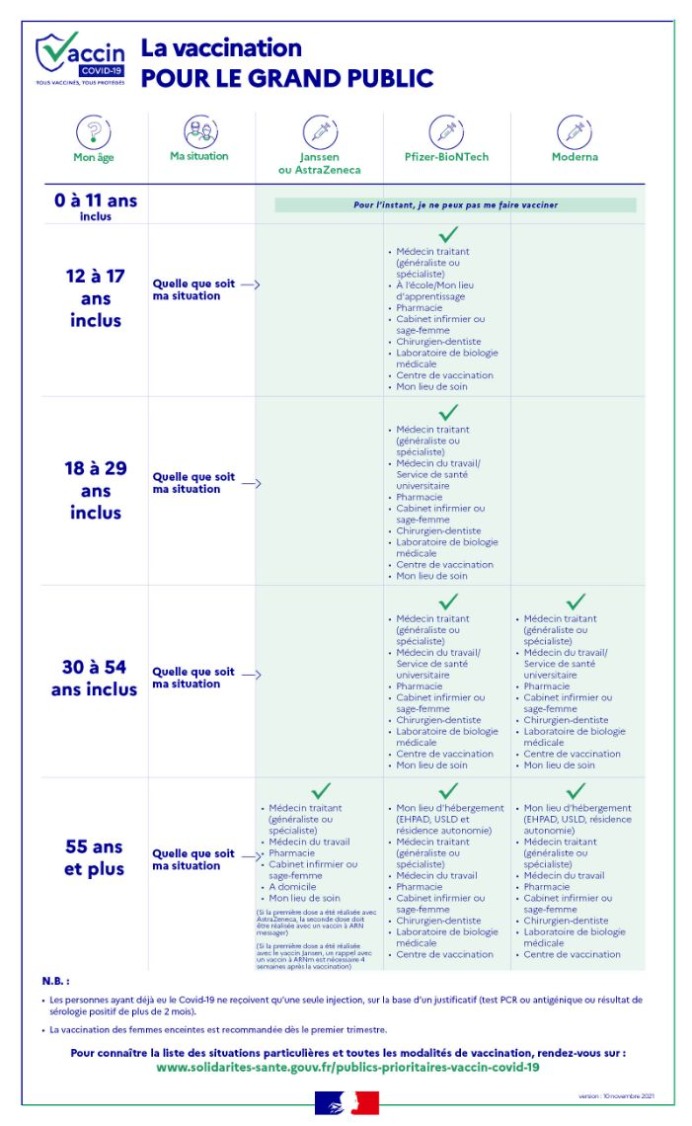 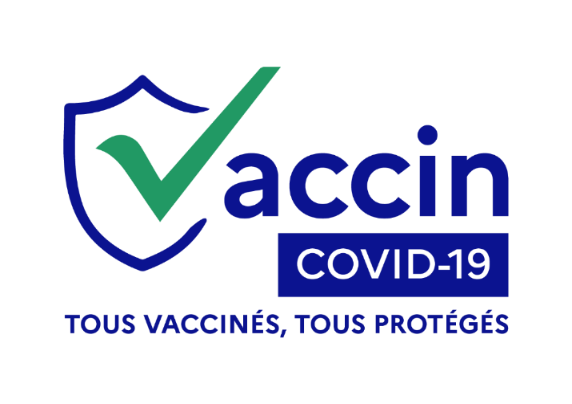 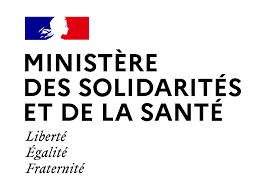 